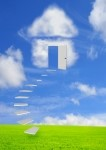 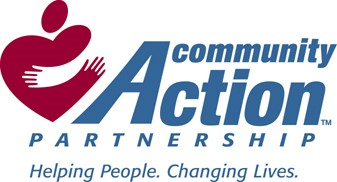 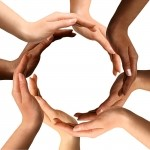 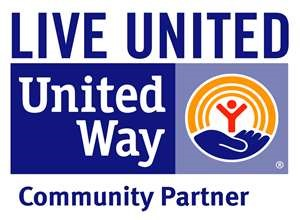 What is Permanent Supportive Housing?Permanent Supportive Housing (PSH) represents the Community Action Commission of Fayette County’s efforts to ensure that homelesspersons transitioning to housing will be successful in maintaining their housing stability and not fall back into the cycle of homelessness. PSH provides housing opportunities for families and single people with chronic homelessness and a disability.Through funding provided by the Department of Housing and Urban Development, Community Action can supplement rent payments made by the tenants to ensure that these individuals meet their lease commitments, while supporting on-going case management services to maintain their housing.PERMANENTSUPPORTIVEHOUSINGCACFC1400 US RT 22 NW W.C.H., OH 43160Phone: 740.335.7282 Fax: 740-335-6802Destination HomeA combination of :SHELTER PLUS CARE &PERMANENT SUPPORTIVE HOUSING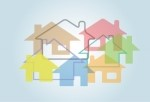 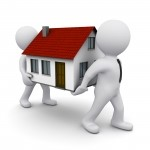 Destination HomeWhat is Destination Home? Destination Home is a combination of the Shelter Plus Care and the Permanent Supportive Housing Programs federally funded by the Department of Housing and Urban Development designed to assist individuals who are chronically homeless and have a physical and/or mental disability find and maintain permanent housing.How is someone referred to Destination Home?A person can self-report or be referred to an Access Point. Once documentation of chronic homelessness and a disability have been obtained the individual will go through an assessment and receive assistance with housing placement and maintenance.Target PopulationDestination Home is designed to provide housing and supportive services on a long-term basis for disabled individuals andfamilies who have been homeless for one year or four times in the past three years.To meet HUD’s definition of homelessness an individual must be living in an emergency shelter or a place not meant for human habitation. Examples include: street, cars, abandoned buildings, parks, woods, etc.To meet HUD’s definition of disabled an individual must suffer from a physical disability, serious mental illness, and/or chronic problems with drugs and/or alcohol that is documented by a medical provider.Access Point    Contact info:      CAC- 740.335.7282     Shelter- 740.333.7580  Fayette Landing-   740.636.1374Fayette Inn-740.463.2829Program DetailsRole of the Case ManagerThe Case Manager develops a service plan with each customer and works to provide long-term supportive services to ensure that the customer maintains their housing. The Case Manager will meet with the customer each month to keep sure the unit is in proper order, the lease requirements are fulfilled, and that the customer is connected to all necessary community supports.How is rent calculated?Rent is based upon 30% of all income less approved medical expenses.Why is Destination Home a good program for homeless persons? Unlike other housing programs, Destination Home is a permanent housing program focused on enabling people to live independently within their community with necessary wrap around services.What are the goals of Destination Home?*Increasing housing stability*Increasing skills/income*Obtaining greater self determination